План проведения открытых онлайн-уроковс сентября по декабрь 2021 года22 сентября – Спецвыпуск «Кулинарное дело»;28 сентября – Профессия «Ландшафтный дизайнер»;6 октября – Профессия «Специалист по адаптивным технологиям»;13 октября – Профессия «Оператор беспилотных авиационных систем»;20 октября – Химическая промышленность. Компетенция «Лабораторный химический анализ»;10 ноября – Швейная промышленность. Компетенция «Технологии моды»;17 ноября – Спецвыпуск. Коллаборация юниорских компетенций чемпионата «ArtMasters»;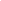 24 ноября – Компетенция «Кузовной ремонт»;декабрь – Строительная отрасль. Компетенция «Малярные и декоративные работы».Трансляция уроков проводится на официальной странице Министерства просвещения Российской Федерации в социальной сети «Вконтакте» https://vk.com/minprosvet и на официальном сайте проекта по адресу https://шоу профессий.рф.